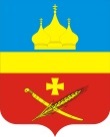 Россия                               Ростовская область Егорлыкский район					Администрация Егорлыкского сельского поселенияПОСТАНОВЛЕНИЕ« 10 »  ноября   2016 года              №  531                             ст.ЕгорлыкскаяОб утверждении перечня первичныхсредств пожаротушения в местах общего пользования населенных пунктов Егорлыкского сельского поселенияВ соответствии с Федеральными закономи: от 21 декабря 1994 года № 69-ФЗ «О пожарной безопасности», от 22.07.2008 N 123-ФЗ "Технический регламент о требованиях пожарной безопасности", от 6 октября 2003 года № 131-ФЗ «Об общих принципах организации местного самоуправления в Российской Федерации», и в целях принятия мер по защите объектов и жилых домов граждан от пожаров на территории Егорлыкского сельского поселения, руководствуясь пунктом 10 части 1 статьи 30,  частью 8 статьи  47 Устава муниципального образования «Егорлыкское сельское поселение», п о с т а н о в л я ю: 1. Утвердить места размещения первичных средств пожаротушения и противопожарного инвентаря на территориях общего пользования Егорлыкского сельского поселения (Дома культуры, магазины, многоквартирные жилые дома, образовательные учреждения, лечебные учреждения, кафе, места проведения массовых мероприятий).
2. Руководителям предприятий, организаций и учреждений независимо от форм собственности:2.1. Обеспечить наличие первичных средств тушения пожаров и противопожарного инвентаря в соответствии с правилами пожарной безопасности и перечнями, утвержденными органами местного самоуправления.
2.2. Первичные средства тушения пожаров и противопожарный инвентарь разместить в пожарных щитах с наружной стороны зданий и сооружений.
2.3. На пожарных щитах указать номер экстренного вызова «112». 2.4. Обеспечить доступность первичных средств пожаротушения и противопожарного инвентаря. 
2.5. Первичные средства пожаротушения содержать в исправном состоянии в соответствии с паспортными данными на них. Не допускать использование средств пожаротушения, не имеющих соответствующих сертификатов.
2.6. Не допускать использование первичных средств тушения пожаров и противопожарного инвентаря не по назначению.
2.7. Определить лицо, ответственное за приобретение, ремонт, сохранность и готовность к действию первичных средств пожаротушения и противопожарного инвентаря.
3. Заведующему сектором экономики и финансов Администрации Егорлыкского сельского поселения Погребняк Е.В. при разработке бюджета муниципального образования Егорлыкского сельского поселения предусмотреть на «обеспечение пожарной безопасности» финансовые средства на оснащение территории общего пользования первичными средствами пожаротушения и противопожарного инвентаря.
4. Постановление Администрации Егорлыкского сельского поселения № 47 от 17.04.2012 «Об оснащении территории общего пользования первичными средствами тушения пожаров и противопожарным инвентарем» отменить как утратившим силу.5. Контроль за выполнением настоящего постановления оставляю за собой.6. Настоящее постановление вступает в силу со дня опубликования в Информационном бюллетене Егорлыкского сельского поселения «Вестник».Глава Егорлыкскогосельского поселения _____________________ И.И. ГулайПостановление вносит: ведущий специалист по ПБ,ГО и ЧС и кадровой работе